QUESTIONÁRIO DE AVALIAÇÃO DE CURSO LATO SENSUCaro aluno do curso de pós-graduação da Escola de Extensão:O presente questionário, de caráter estritamente sigiloso, servirá como subsídio para discussões acerca do curso ora concluído. As informações contidas no mesmo são de suma importância para a melhoria da qualidade dos cursos promovidos pela Escola de Extensão da UENF. Procure responder com responsabilidade e isenção, todas as questões.Esse questionário possui caráter sigiloso. Sendo assim, o aluno não deverá assina-lo, rubrica-lo ou emitir qualquer informação que promova sua identificação. Seu preenchimento não é obrigatório, mas gostaríamos poder contar com a colaboração de todos os alunos.Para que o sigilo absoluto seja preservado recomendamos às coordenações dos cursos que os questionários sejam depositados em uma urna lacrada ou entregues em envelopes lacrados e sem identificação. Os questionários servirão como subsídio para a elaboração do Relatório Final de Avaliação dos Cursos Lato Sensu e poderão ser solicitados pela Câmara de Extensão e Assuntos Comunitários da PROEX/UENF no momento em que esta achar oportuno.ESCOLA DE EXTENSÃO: SECRETARIA ADMINISTRATIVAPARTE I. IDENTIFICAÇÃO DO CURSONome do cursoPARTE II. DADOS SOBRE AS ATIVIDADES PROFISSIONAIS DO ALUNOPARTE III. DADOS SOBRE O CURSO LATO SENSUClassificação Classificação ModalidadeModalidadeAperfeiçoamentoPresencialEspecializaçãoÀ distânciaCarga horária1. O aluno exerce atividade remunerada na área de atuação do curso ?SimNão2. Caso a resposta da pergunta anterior seja SIM, responda: a quantos anos ?2. Caso a resposta da pergunta anterior seja SIM, responda: a quantos anos ?2. Caso a resposta da pergunta anterior seja SIM, responda: a quantos anos ?2. Caso a resposta da pergunta anterior seja SIM, responda: a quantos anos ?2. Caso a resposta da pergunta anterior seja SIM, responda: a quantos anos ?2. Caso a resposta da pergunta anterior seja SIM, responda: a quantos anos ?2. Caso a resposta da pergunta anterior seja SIM, responda: a quantos anos ?2. Caso a resposta da pergunta anterior seja SIM, responda: a quantos anos ?2. Caso a resposta da pergunta anterior seja SIM, responda: a quantos anos ?2. Caso a resposta da pergunta anterior seja SIM, responda: a quantos anos ?Menos de 5Entre 5 e 10 anosEntre 10 e 15 anosMais de 15 anosMais de 15 anosMais de 15 anos3.  Caso a coordenação do curso em questão tenha aceitado inscrições de profissionais formados e atuantes em outras áreas de atuação, você está inserido nesse contexto ?3.  Caso a coordenação do curso em questão tenha aceitado inscrições de profissionais formados e atuantes em outras áreas de atuação, você está inserido nesse contexto ?3.  Caso a coordenação do curso em questão tenha aceitado inscrições de profissionais formados e atuantes em outras áreas de atuação, você está inserido nesse contexto ?3.  Caso a coordenação do curso em questão tenha aceitado inscrições de profissionais formados e atuantes em outras áreas de atuação, você está inserido nesse contexto ?3.  Caso a coordenação do curso em questão tenha aceitado inscrições de profissionais formados e atuantes em outras áreas de atuação, você está inserido nesse contexto ?3.  Caso a coordenação do curso em questão tenha aceitado inscrições de profissionais formados e atuantes em outras áreas de atuação, você está inserido nesse contexto ?3.  Caso a coordenação do curso em questão tenha aceitado inscrições de profissionais formados e atuantes em outras áreas de atuação, você está inserido nesse contexto ?3.  Caso a coordenação do curso em questão tenha aceitado inscrições de profissionais formados e atuantes em outras áreas de atuação, você está inserido nesse contexto ?3.  Caso a coordenação do curso em questão tenha aceitado inscrições de profissionais formados e atuantes em outras áreas de atuação, você está inserido nesse contexto ?3.  Caso a coordenação do curso em questão tenha aceitado inscrições de profissionais formados e atuantes em outras áreas de atuação, você está inserido nesse contexto ?3.  Caso a coordenação do curso em questão tenha aceitado inscrições de profissionais formados e atuantes em outras áreas de atuação, você está inserido nesse contexto ?3.  Caso a coordenação do curso em questão tenha aceitado inscrições de profissionais formados e atuantes em outras áreas de atuação, você está inserido nesse contexto ?3.  Caso a coordenação do curso em questão tenha aceitado inscrições de profissionais formados e atuantes em outras áreas de atuação, você está inserido nesse contexto ?3.  Caso a coordenação do curso em questão tenha aceitado inscrições de profissionais formados e atuantes em outras áreas de atuação, você está inserido nesse contexto ?SimNãoNão4. Caso a resposta da questão 1 seja NÃO e da questão 3 seja SIM responda: o que fez você optar por um curso fora da sua área de formação/atuação ? 4. Caso a resposta da questão 1 seja NÃO e da questão 3 seja SIM responda: o que fez você optar por um curso fora da sua área de formação/atuação ? 4. Caso a resposta da questão 1 seja NÃO e da questão 3 seja SIM responda: o que fez você optar por um curso fora da sua área de formação/atuação ? Oportunidade de trabalhoBusca de novos conhecimentos5. Como o aluno exerce atividade remunerada ?5. Como o aluno exerce atividade remunerada ?5. Como o aluno exerce atividade remunerada ?5. Como o aluno exerce atividade remunerada ?5. Como o aluno exerce atividade remunerada ?5. Como o aluno exerce atividade remunerada ?5. Como o aluno exerce atividade remunerada ?Empresa públicaIniciativa privadaComo autônomo6. Como o aluno classifica o corpo docente do curso em relação ao conteúdo técnico científico transmitido ? Notas: 5 = altamente qualificado; 4 = qualificado; 3 = razoável; 2 = sofrível; 1 = ruim.6. Como o aluno classifica o corpo docente do curso em relação ao conteúdo técnico científico transmitido ? Notas: 5 = altamente qualificado; 4 = qualificado; 3 = razoável; 2 = sofrível; 1 = ruim.6. Como o aluno classifica o corpo docente do curso em relação ao conteúdo técnico científico transmitido ? Notas: 5 = altamente qualificado; 4 = qualificado; 3 = razoável; 2 = sofrível; 1 = ruim.6. Como o aluno classifica o corpo docente do curso em relação ao conteúdo técnico científico transmitido ? Notas: 5 = altamente qualificado; 4 = qualificado; 3 = razoável; 2 = sofrível; 1 = ruim.6. Como o aluno classifica o corpo docente do curso em relação ao conteúdo técnico científico transmitido ? Notas: 5 = altamente qualificado; 4 = qualificado; 3 = razoável; 2 = sofrível; 1 = ruim.6. Como o aluno classifica o corpo docente do curso em relação ao conteúdo técnico científico transmitido ? Notas: 5 = altamente qualificado; 4 = qualificado; 3 = razoável; 2 = sofrível; 1 = ruim.6. Como o aluno classifica o corpo docente do curso em relação ao conteúdo técnico científico transmitido ? Notas: 5 = altamente qualificado; 4 = qualificado; 3 = razoável; 2 = sofrível; 1 = ruim.6. Como o aluno classifica o corpo docente do curso em relação ao conteúdo técnico científico transmitido ? Notas: 5 = altamente qualificado; 4 = qualificado; 3 = razoável; 2 = sofrível; 1 = ruim.6. Como o aluno classifica o corpo docente do curso em relação ao conteúdo técnico científico transmitido ? Notas: 5 = altamente qualificado; 4 = qualificado; 3 = razoável; 2 = sofrível; 1 = ruim.6. Como o aluno classifica o corpo docente do curso em relação ao conteúdo técnico científico transmitido ? Notas: 5 = altamente qualificado; 4 = qualificado; 3 = razoável; 2 = sofrível; 1 = ruim.6. Como o aluno classifica o corpo docente do curso em relação ao conteúdo técnico científico transmitido ? Notas: 5 = altamente qualificado; 4 = qualificado; 3 = razoável; 2 = sofrível; 1 = ruim.543217. Como o aluno classifica o corpo docente do curso em relação à didática ? Notas: 5 = altamente qualificado; 4 = qualificado; 3 = razoável; 2 = sofrível; 1 = ruim.7. Como o aluno classifica o corpo docente do curso em relação à didática ? Notas: 5 = altamente qualificado; 4 = qualificado; 3 = razoável; 2 = sofrível; 1 = ruim.7. Como o aluno classifica o corpo docente do curso em relação à didática ? Notas: 5 = altamente qualificado; 4 = qualificado; 3 = razoável; 2 = sofrível; 1 = ruim.7. Como o aluno classifica o corpo docente do curso em relação à didática ? Notas: 5 = altamente qualificado; 4 = qualificado; 3 = razoável; 2 = sofrível; 1 = ruim.7. Como o aluno classifica o corpo docente do curso em relação à didática ? Notas: 5 = altamente qualificado; 4 = qualificado; 3 = razoável; 2 = sofrível; 1 = ruim.7. Como o aluno classifica o corpo docente do curso em relação à didática ? Notas: 5 = altamente qualificado; 4 = qualificado; 3 = razoável; 2 = sofrível; 1 = ruim.7. Como o aluno classifica o corpo docente do curso em relação à didática ? Notas: 5 = altamente qualificado; 4 = qualificado; 3 = razoável; 2 = sofrível; 1 = ruim.7. Como o aluno classifica o corpo docente do curso em relação à didática ? Notas: 5 = altamente qualificado; 4 = qualificado; 3 = razoável; 2 = sofrível; 1 = ruim.7. Como o aluno classifica o corpo docente do curso em relação à didática ? Notas: 5 = altamente qualificado; 4 = qualificado; 3 = razoável; 2 = sofrível; 1 = ruim.7. Como o aluno classifica o corpo docente do curso em relação à didática ? Notas: 5 = altamente qualificado; 4 = qualificado; 3 = razoável; 2 = sofrível; 1 = ruim.7. Como o aluno classifica o corpo docente do curso em relação à didática ? Notas: 5 = altamente qualificado; 4 = qualificado; 3 = razoável; 2 = sofrível; 1 = ruim.543218. Como o aluno classifica o professor orientador da monografia ? Notas: 5 = extremamente solícito; 4 = solícito; 3 = pouco solícito; 2 = difícil encontra-lo; 1 = extremamente difícil encontra-lo.8. Como o aluno classifica o professor orientador da monografia ? Notas: 5 = extremamente solícito; 4 = solícito; 3 = pouco solícito; 2 = difícil encontra-lo; 1 = extremamente difícil encontra-lo.8. Como o aluno classifica o professor orientador da monografia ? Notas: 5 = extremamente solícito; 4 = solícito; 3 = pouco solícito; 2 = difícil encontra-lo; 1 = extremamente difícil encontra-lo.8. Como o aluno classifica o professor orientador da monografia ? Notas: 5 = extremamente solícito; 4 = solícito; 3 = pouco solícito; 2 = difícil encontra-lo; 1 = extremamente difícil encontra-lo.8. Como o aluno classifica o professor orientador da monografia ? Notas: 5 = extremamente solícito; 4 = solícito; 3 = pouco solícito; 2 = difícil encontra-lo; 1 = extremamente difícil encontra-lo.8. Como o aluno classifica o professor orientador da monografia ? Notas: 5 = extremamente solícito; 4 = solícito; 3 = pouco solícito; 2 = difícil encontra-lo; 1 = extremamente difícil encontra-lo.8. Como o aluno classifica o professor orientador da monografia ? Notas: 5 = extremamente solícito; 4 = solícito; 3 = pouco solícito; 2 = difícil encontra-lo; 1 = extremamente difícil encontra-lo.8. Como o aluno classifica o professor orientador da monografia ? Notas: 5 = extremamente solícito; 4 = solícito; 3 = pouco solícito; 2 = difícil encontra-lo; 1 = extremamente difícil encontra-lo.8. Como o aluno classifica o professor orientador da monografia ? Notas: 5 = extremamente solícito; 4 = solícito; 3 = pouco solícito; 2 = difícil encontra-lo; 1 = extremamente difícil encontra-lo.8. Como o aluno classifica o professor orientador da monografia ? Notas: 5 = extremamente solícito; 4 = solícito; 3 = pouco solícito; 2 = difícil encontra-lo; 1 = extremamente difícil encontra-lo.8. Como o aluno classifica o professor orientador da monografia ? Notas: 5 = extremamente solícito; 4 = solícito; 3 = pouco solícito; 2 = difícil encontra-lo; 1 = extremamente difícil encontra-lo.543219. Como o aluno classifica a estrutura geral do curso ? Notas: 5 = excelente; 4 = muito bom; 3 = bom; 2 = razoável; 1 = sofrível.9. Como o aluno classifica a estrutura geral do curso ? Notas: 5 = excelente; 4 = muito bom; 3 = bom; 2 = razoável; 1 = sofrível.9. Como o aluno classifica a estrutura geral do curso ? Notas: 5 = excelente; 4 = muito bom; 3 = bom; 2 = razoável; 1 = sofrível.9. Como o aluno classifica a estrutura geral do curso ? Notas: 5 = excelente; 4 = muito bom; 3 = bom; 2 = razoável; 1 = sofrível.9. Como o aluno classifica a estrutura geral do curso ? Notas: 5 = excelente; 4 = muito bom; 3 = bom; 2 = razoável; 1 = sofrível.9. Como o aluno classifica a estrutura geral do curso ? Notas: 5 = excelente; 4 = muito bom; 3 = bom; 2 = razoável; 1 = sofrível.9. Como o aluno classifica a estrutura geral do curso ? Notas: 5 = excelente; 4 = muito bom; 3 = bom; 2 = razoável; 1 = sofrível.9. Como o aluno classifica a estrutura geral do curso ? Notas: 5 = excelente; 4 = muito bom; 3 = bom; 2 = razoável; 1 = sofrível.9. Como o aluno classifica a estrutura geral do curso ? Notas: 5 = excelente; 4 = muito bom; 3 = bom; 2 = razoável; 1 = sofrível.9. Como o aluno classifica a estrutura geral do curso ? Notas: 5 = excelente; 4 = muito bom; 3 = bom; 2 = razoável; 1 = sofrível.9. Como o aluno classifica a estrutura geral do curso ? Notas: 5 = excelente; 4 = muito bom; 3 = bom; 2 = razoável; 1 = sofrível.5432110. Como o aluno classifica o plano pedagógico do curso ? Notas: 5 = excelente; 4 = muito bom; 3 = bom; 2 = razoável; 1 = sofrível.10. Como o aluno classifica o plano pedagógico do curso ? Notas: 5 = excelente; 4 = muito bom; 3 = bom; 2 = razoável; 1 = sofrível.10. Como o aluno classifica o plano pedagógico do curso ? Notas: 5 = excelente; 4 = muito bom; 3 = bom; 2 = razoável; 1 = sofrível.10. Como o aluno classifica o plano pedagógico do curso ? Notas: 5 = excelente; 4 = muito bom; 3 = bom; 2 = razoável; 1 = sofrível.10. Como o aluno classifica o plano pedagógico do curso ? Notas: 5 = excelente; 4 = muito bom; 3 = bom; 2 = razoável; 1 = sofrível.10. Como o aluno classifica o plano pedagógico do curso ? Notas: 5 = excelente; 4 = muito bom; 3 = bom; 2 = razoável; 1 = sofrível.10. Como o aluno classifica o plano pedagógico do curso ? Notas: 5 = excelente; 4 = muito bom; 3 = bom; 2 = razoável; 1 = sofrível.10. Como o aluno classifica o plano pedagógico do curso ? Notas: 5 = excelente; 4 = muito bom; 3 = bom; 2 = razoável; 1 = sofrível.10. Como o aluno classifica o plano pedagógico do curso ? Notas: 5 = excelente; 4 = muito bom; 3 = bom; 2 = razoável; 1 = sofrível.10. Como o aluno classifica o plano pedagógico do curso ? Notas: 5 = excelente; 4 = muito bom; 3 = bom; 2 = razoável; 1 = sofrível.10. Como o aluno classifica o plano pedagógico do curso ? Notas: 5 = excelente; 4 = muito bom; 3 = bom; 2 = razoável; 1 = sofrível.5432111. Como o aluno classifica o material didático do curso ? Notas: 5 = excelente; 4 = muito bom; 3 = bom; 2 = razoável; 1 = sofrível.11. Como o aluno classifica o material didático do curso ? Notas: 5 = excelente; 4 = muito bom; 3 = bom; 2 = razoável; 1 = sofrível.11. Como o aluno classifica o material didático do curso ? Notas: 5 = excelente; 4 = muito bom; 3 = bom; 2 = razoável; 1 = sofrível.11. Como o aluno classifica o material didático do curso ? Notas: 5 = excelente; 4 = muito bom; 3 = bom; 2 = razoável; 1 = sofrível.11. Como o aluno classifica o material didático do curso ? Notas: 5 = excelente; 4 = muito bom; 3 = bom; 2 = razoável; 1 = sofrível.11. Como o aluno classifica o material didático do curso ? Notas: 5 = excelente; 4 = muito bom; 3 = bom; 2 = razoável; 1 = sofrível.11. Como o aluno classifica o material didático do curso ? Notas: 5 = excelente; 4 = muito bom; 3 = bom; 2 = razoável; 1 = sofrível.11. Como o aluno classifica o material didático do curso ? Notas: 5 = excelente; 4 = muito bom; 3 = bom; 2 = razoável; 1 = sofrível.11. Como o aluno classifica o material didático do curso ? Notas: 5 = excelente; 4 = muito bom; 3 = bom; 2 = razoável; 1 = sofrível.11. Como o aluno classifica o material didático do curso ? Notas: 5 = excelente; 4 = muito bom; 3 = bom; 2 = razoável; 1 = sofrível.11. Como o aluno classifica o material didático do curso ? Notas: 5 = excelente; 4 = muito bom; 3 = bom; 2 = razoável; 1 = sofrível.5432112. Como o aluno classifica os recursos físicos e logísticos do curso ? Notas: 5 = excelente; 4 = muito bom; 3 = bom; 2 = razoável; 1 = sofrível.12. Como o aluno classifica os recursos físicos e logísticos do curso ? Notas: 5 = excelente; 4 = muito bom; 3 = bom; 2 = razoável; 1 = sofrível.12. Como o aluno classifica os recursos físicos e logísticos do curso ? Notas: 5 = excelente; 4 = muito bom; 3 = bom; 2 = razoável; 1 = sofrível.12. Como o aluno classifica os recursos físicos e logísticos do curso ? Notas: 5 = excelente; 4 = muito bom; 3 = bom; 2 = razoável; 1 = sofrível.12. Como o aluno classifica os recursos físicos e logísticos do curso ? Notas: 5 = excelente; 4 = muito bom; 3 = bom; 2 = razoável; 1 = sofrível.12. Como o aluno classifica os recursos físicos e logísticos do curso ? Notas: 5 = excelente; 4 = muito bom; 3 = bom; 2 = razoável; 1 = sofrível.12. Como o aluno classifica os recursos físicos e logísticos do curso ? Notas: 5 = excelente; 4 = muito bom; 3 = bom; 2 = razoável; 1 = sofrível.12. Como o aluno classifica os recursos físicos e logísticos do curso ? Notas: 5 = excelente; 4 = muito bom; 3 = bom; 2 = razoável; 1 = sofrível.12. Como o aluno classifica os recursos físicos e logísticos do curso ? Notas: 5 = excelente; 4 = muito bom; 3 = bom; 2 = razoável; 1 = sofrível.12. Como o aluno classifica os recursos físicos e logísticos do curso ? Notas: 5 = excelente; 4 = muito bom; 3 = bom; 2 = razoável; 1 = sofrível.12. Como o aluno classifica os recursos físicos e logísticos do curso ? Notas: 5 = excelente; 4 = muito bom; 3 = bom; 2 = razoável; 1 = sofrível.5432113. Como o aluno classifica o curso no que diz respeito ao aspecto didático e organizacional ? Notas: 5 = excelente; 4 = muito bom; 3 = bom; 2 = razoável; 1 = sofrível.13. Como o aluno classifica o curso no que diz respeito ao aspecto didático e organizacional ? Notas: 5 = excelente; 4 = muito bom; 3 = bom; 2 = razoável; 1 = sofrível.13. Como o aluno classifica o curso no que diz respeito ao aspecto didático e organizacional ? Notas: 5 = excelente; 4 = muito bom; 3 = bom; 2 = razoável; 1 = sofrível.13. Como o aluno classifica o curso no que diz respeito ao aspecto didático e organizacional ? Notas: 5 = excelente; 4 = muito bom; 3 = bom; 2 = razoável; 1 = sofrível.13. Como o aluno classifica o curso no que diz respeito ao aspecto didático e organizacional ? Notas: 5 = excelente; 4 = muito bom; 3 = bom; 2 = razoável; 1 = sofrível.13. Como o aluno classifica o curso no que diz respeito ao aspecto didático e organizacional ? Notas: 5 = excelente; 4 = muito bom; 3 = bom; 2 = razoável; 1 = sofrível.13. Como o aluno classifica o curso no que diz respeito ao aspecto didático e organizacional ? Notas: 5 = excelente; 4 = muito bom; 3 = bom; 2 = razoável; 1 = sofrível.13. Como o aluno classifica o curso no que diz respeito ao aspecto didático e organizacional ? Notas: 5 = excelente; 4 = muito bom; 3 = bom; 2 = razoável; 1 = sofrível.13. Como o aluno classifica o curso no que diz respeito ao aspecto didático e organizacional ? Notas: 5 = excelente; 4 = muito bom; 3 = bom; 2 = razoável; 1 = sofrível.13. Como o aluno classifica o curso no que diz respeito ao aspecto didático e organizacional ? Notas: 5 = excelente; 4 = muito bom; 3 = bom; 2 = razoável; 1 = sofrível.13. Como o aluno classifica o curso no que diz respeito ao aspecto didático e organizacional ? Notas: 5 = excelente; 4 = muito bom; 3 = bom; 2 = razoável; 1 = sofrível.5432114. Como o aluno classifica os conteúdos programáticos das disciplinas ? Notas: 5 = excelente; 4 = muito bom; 3 = bom; 2 = razoável; 1 = sofrível.14. Como o aluno classifica os conteúdos programáticos das disciplinas ? Notas: 5 = excelente; 4 = muito bom; 3 = bom; 2 = razoável; 1 = sofrível.14. Como o aluno classifica os conteúdos programáticos das disciplinas ? Notas: 5 = excelente; 4 = muito bom; 3 = bom; 2 = razoável; 1 = sofrível.14. Como o aluno classifica os conteúdos programáticos das disciplinas ? Notas: 5 = excelente; 4 = muito bom; 3 = bom; 2 = razoável; 1 = sofrível.14. Como o aluno classifica os conteúdos programáticos das disciplinas ? Notas: 5 = excelente; 4 = muito bom; 3 = bom; 2 = razoável; 1 = sofrível.14. Como o aluno classifica os conteúdos programáticos das disciplinas ? Notas: 5 = excelente; 4 = muito bom; 3 = bom; 2 = razoável; 1 = sofrível.14. Como o aluno classifica os conteúdos programáticos das disciplinas ? Notas: 5 = excelente; 4 = muito bom; 3 = bom; 2 = razoável; 1 = sofrível.14. Como o aluno classifica os conteúdos programáticos das disciplinas ? Notas: 5 = excelente; 4 = muito bom; 3 = bom; 2 = razoável; 1 = sofrível.14. Como o aluno classifica os conteúdos programáticos das disciplinas ? Notas: 5 = excelente; 4 = muito bom; 3 = bom; 2 = razoável; 1 = sofrível.14. Como o aluno classifica os conteúdos programáticos das disciplinas ? Notas: 5 = excelente; 4 = muito bom; 3 = bom; 2 = razoável; 1 = sofrível.14. Como o aluno classifica os conteúdos programáticos das disciplinas ? Notas: 5 = excelente; 4 = muito bom; 3 = bom; 2 = razoável; 1 = sofrível.5432115. Como o aluno classifica o caráter interdisciplinar do curso ? Notas: 5 = excelente; 4 = muito bom; 3 = bom; 2 = razoável; 1 = sofrível.15. Como o aluno classifica o caráter interdisciplinar do curso ? Notas: 5 = excelente; 4 = muito bom; 3 = bom; 2 = razoável; 1 = sofrível.15. Como o aluno classifica o caráter interdisciplinar do curso ? Notas: 5 = excelente; 4 = muito bom; 3 = bom; 2 = razoável; 1 = sofrível.15. Como o aluno classifica o caráter interdisciplinar do curso ? Notas: 5 = excelente; 4 = muito bom; 3 = bom; 2 = razoável; 1 = sofrível.15. Como o aluno classifica o caráter interdisciplinar do curso ? Notas: 5 = excelente; 4 = muito bom; 3 = bom; 2 = razoável; 1 = sofrível.15. Como o aluno classifica o caráter interdisciplinar do curso ? Notas: 5 = excelente; 4 = muito bom; 3 = bom; 2 = razoável; 1 = sofrível.15. Como o aluno classifica o caráter interdisciplinar do curso ? Notas: 5 = excelente; 4 = muito bom; 3 = bom; 2 = razoável; 1 = sofrível.15. Como o aluno classifica o caráter interdisciplinar do curso ? Notas: 5 = excelente; 4 = muito bom; 3 = bom; 2 = razoável; 1 = sofrível.15. Como o aluno classifica o caráter interdisciplinar do curso ? Notas: 5 = excelente; 4 = muito bom; 3 = bom; 2 = razoável; 1 = sofrível.15. Como o aluno classifica o caráter interdisciplinar do curso ? Notas: 5 = excelente; 4 = muito bom; 3 = bom; 2 = razoável; 1 = sofrível.15. Como o aluno classifica o caráter interdisciplinar do curso ? Notas: 5 = excelente; 4 = muito bom; 3 = bom; 2 = razoável; 1 = sofrível.5432116. Como o aluno classifica o caráter informativo do curso ? O curso acrescentou novas informações, tecnologias e conhecimentos ao aluno em que nível ?Notas: 5 = excelente; 4 = muito bom; 3 = bom; 2 = razoável; 1 = sofrível.16. Como o aluno classifica o caráter informativo do curso ? O curso acrescentou novas informações, tecnologias e conhecimentos ao aluno em que nível ?Notas: 5 = excelente; 4 = muito bom; 3 = bom; 2 = razoável; 1 = sofrível.16. Como o aluno classifica o caráter informativo do curso ? O curso acrescentou novas informações, tecnologias e conhecimentos ao aluno em que nível ?Notas: 5 = excelente; 4 = muito bom; 3 = bom; 2 = razoável; 1 = sofrível.16. Como o aluno classifica o caráter informativo do curso ? O curso acrescentou novas informações, tecnologias e conhecimentos ao aluno em que nível ?Notas: 5 = excelente; 4 = muito bom; 3 = bom; 2 = razoável; 1 = sofrível.16. Como o aluno classifica o caráter informativo do curso ? O curso acrescentou novas informações, tecnologias e conhecimentos ao aluno em que nível ?Notas: 5 = excelente; 4 = muito bom; 3 = bom; 2 = razoável; 1 = sofrível.16. Como o aluno classifica o caráter informativo do curso ? O curso acrescentou novas informações, tecnologias e conhecimentos ao aluno em que nível ?Notas: 5 = excelente; 4 = muito bom; 3 = bom; 2 = razoável; 1 = sofrível.16. Como o aluno classifica o caráter informativo do curso ? O curso acrescentou novas informações, tecnologias e conhecimentos ao aluno em que nível ?Notas: 5 = excelente; 4 = muito bom; 3 = bom; 2 = razoável; 1 = sofrível.16. Como o aluno classifica o caráter informativo do curso ? O curso acrescentou novas informações, tecnologias e conhecimentos ao aluno em que nível ?Notas: 5 = excelente; 4 = muito bom; 3 = bom; 2 = razoável; 1 = sofrível.16. Como o aluno classifica o caráter informativo do curso ? O curso acrescentou novas informações, tecnologias e conhecimentos ao aluno em que nível ?Notas: 5 = excelente; 4 = muito bom; 3 = bom; 2 = razoável; 1 = sofrível.16. Como o aluno classifica o caráter informativo do curso ? O curso acrescentou novas informações, tecnologias e conhecimentos ao aluno em que nível ?Notas: 5 = excelente; 4 = muito bom; 3 = bom; 2 = razoável; 1 = sofrível.16. Como o aluno classifica o caráter informativo do curso ? O curso acrescentou novas informações, tecnologias e conhecimentos ao aluno em que nível ?Notas: 5 = excelente; 4 = muito bom; 3 = bom; 2 = razoável; 1 = sofrível.5432117. Como o aluno classifica as aulas teóricas do curso ? Notas: 5 = excelente; 4 = muito bom; 3 = bom; 2 = razoável; 1 = sofrível.17. Como o aluno classifica as aulas teóricas do curso ? Notas: 5 = excelente; 4 = muito bom; 3 = bom; 2 = razoável; 1 = sofrível.17. Como o aluno classifica as aulas teóricas do curso ? Notas: 5 = excelente; 4 = muito bom; 3 = bom; 2 = razoável; 1 = sofrível.17. Como o aluno classifica as aulas teóricas do curso ? Notas: 5 = excelente; 4 = muito bom; 3 = bom; 2 = razoável; 1 = sofrível.17. Como o aluno classifica as aulas teóricas do curso ? Notas: 5 = excelente; 4 = muito bom; 3 = bom; 2 = razoável; 1 = sofrível.17. Como o aluno classifica as aulas teóricas do curso ? Notas: 5 = excelente; 4 = muito bom; 3 = bom; 2 = razoável; 1 = sofrível.17. Como o aluno classifica as aulas teóricas do curso ? Notas: 5 = excelente; 4 = muito bom; 3 = bom; 2 = razoável; 1 = sofrível.17. Como o aluno classifica as aulas teóricas do curso ? Notas: 5 = excelente; 4 = muito bom; 3 = bom; 2 = razoável; 1 = sofrível.17. Como o aluno classifica as aulas teóricas do curso ? Notas: 5 = excelente; 4 = muito bom; 3 = bom; 2 = razoável; 1 = sofrível.17. Como o aluno classifica as aulas teóricas do curso ? Notas: 5 = excelente; 4 = muito bom; 3 = bom; 2 = razoável; 1 = sofrível.17. Como o aluno classifica as aulas teóricas do curso ? Notas: 5 = excelente; 4 = muito bom; 3 = bom; 2 = razoável; 1 = sofrível.5432118. Como o aluno classifica as aulas práticas, visitas técnicas, trabalhos de laboratório e trabalhos de campos feitos durante o curso ? Notas: 5 = excelente; 4 = muito bom; 3 = bom; 2 = razoável; 1 = sofrível.18. Como o aluno classifica as aulas práticas, visitas técnicas, trabalhos de laboratório e trabalhos de campos feitos durante o curso ? Notas: 5 = excelente; 4 = muito bom; 3 = bom; 2 = razoável; 1 = sofrível.18. Como o aluno classifica as aulas práticas, visitas técnicas, trabalhos de laboratório e trabalhos de campos feitos durante o curso ? Notas: 5 = excelente; 4 = muito bom; 3 = bom; 2 = razoável; 1 = sofrível.18. Como o aluno classifica as aulas práticas, visitas técnicas, trabalhos de laboratório e trabalhos de campos feitos durante o curso ? Notas: 5 = excelente; 4 = muito bom; 3 = bom; 2 = razoável; 1 = sofrível.18. Como o aluno classifica as aulas práticas, visitas técnicas, trabalhos de laboratório e trabalhos de campos feitos durante o curso ? Notas: 5 = excelente; 4 = muito bom; 3 = bom; 2 = razoável; 1 = sofrível.18. Como o aluno classifica as aulas práticas, visitas técnicas, trabalhos de laboratório e trabalhos de campos feitos durante o curso ? Notas: 5 = excelente; 4 = muito bom; 3 = bom; 2 = razoável; 1 = sofrível.18. Como o aluno classifica as aulas práticas, visitas técnicas, trabalhos de laboratório e trabalhos de campos feitos durante o curso ? Notas: 5 = excelente; 4 = muito bom; 3 = bom; 2 = razoável; 1 = sofrível.18. Como o aluno classifica as aulas práticas, visitas técnicas, trabalhos de laboratório e trabalhos de campos feitos durante o curso ? Notas: 5 = excelente; 4 = muito bom; 3 = bom; 2 = razoável; 1 = sofrível.18. Como o aluno classifica as aulas práticas, visitas técnicas, trabalhos de laboratório e trabalhos de campos feitos durante o curso ? Notas: 5 = excelente; 4 = muito bom; 3 = bom; 2 = razoável; 1 = sofrível.18. Como o aluno classifica as aulas práticas, visitas técnicas, trabalhos de laboratório e trabalhos de campos feitos durante o curso ? Notas: 5 = excelente; 4 = muito bom; 3 = bom; 2 = razoável; 1 = sofrível.18. Como o aluno classifica as aulas práticas, visitas técnicas, trabalhos de laboratório e trabalhos de campos feitos durante o curso ? Notas: 5 = excelente; 4 = muito bom; 3 = bom; 2 = razoável; 1 = sofrível.5432119. Como o aluno classifica a capacitação profissional adquirida durante o curso ? Notas: 5 = excelente; 4 = muito bom; 3 = bom; 2 = razoável; 1 = sofrível.19. Como o aluno classifica a capacitação profissional adquirida durante o curso ? Notas: 5 = excelente; 4 = muito bom; 3 = bom; 2 = razoável; 1 = sofrível.19. Como o aluno classifica a capacitação profissional adquirida durante o curso ? Notas: 5 = excelente; 4 = muito bom; 3 = bom; 2 = razoável; 1 = sofrível.19. Como o aluno classifica a capacitação profissional adquirida durante o curso ? Notas: 5 = excelente; 4 = muito bom; 3 = bom; 2 = razoável; 1 = sofrível.19. Como o aluno classifica a capacitação profissional adquirida durante o curso ? Notas: 5 = excelente; 4 = muito bom; 3 = bom; 2 = razoável; 1 = sofrível.19. Como o aluno classifica a capacitação profissional adquirida durante o curso ? Notas: 5 = excelente; 4 = muito bom; 3 = bom; 2 = razoável; 1 = sofrível.19. Como o aluno classifica a capacitação profissional adquirida durante o curso ? Notas: 5 = excelente; 4 = muito bom; 3 = bom; 2 = razoável; 1 = sofrível.19. Como o aluno classifica a capacitação profissional adquirida durante o curso ? Notas: 5 = excelente; 4 = muito bom; 3 = bom; 2 = razoável; 1 = sofrível.19. Como o aluno classifica a capacitação profissional adquirida durante o curso ? Notas: 5 = excelente; 4 = muito bom; 3 = bom; 2 = razoável; 1 = sofrível.19. Como o aluno classifica a capacitação profissional adquirida durante o curso ? Notas: 5 = excelente; 4 = muito bom; 3 = bom; 2 = razoável; 1 = sofrível.19. Como o aluno classifica a capacitação profissional adquirida durante o curso ? Notas: 5 = excelente; 4 = muito bom; 3 = bom; 2 = razoável; 1 = sofrível.5432120. O aluno recomendaria o curso ? Notas: 5 = certamente; 4 = com restrições; 3 = apenas o conteúdo teórico ; 2 = apenas o conteúdo prático; 1 = não.20. O aluno recomendaria o curso ? Notas: 5 = certamente; 4 = com restrições; 3 = apenas o conteúdo teórico ; 2 = apenas o conteúdo prático; 1 = não.20. O aluno recomendaria o curso ? Notas: 5 = certamente; 4 = com restrições; 3 = apenas o conteúdo teórico ; 2 = apenas o conteúdo prático; 1 = não.20. O aluno recomendaria o curso ? Notas: 5 = certamente; 4 = com restrições; 3 = apenas o conteúdo teórico ; 2 = apenas o conteúdo prático; 1 = não.20. O aluno recomendaria o curso ? Notas: 5 = certamente; 4 = com restrições; 3 = apenas o conteúdo teórico ; 2 = apenas o conteúdo prático; 1 = não.20. O aluno recomendaria o curso ? Notas: 5 = certamente; 4 = com restrições; 3 = apenas o conteúdo teórico ; 2 = apenas o conteúdo prático; 1 = não.20. O aluno recomendaria o curso ? Notas: 5 = certamente; 4 = com restrições; 3 = apenas o conteúdo teórico ; 2 = apenas o conteúdo prático; 1 = não.20. O aluno recomendaria o curso ? Notas: 5 = certamente; 4 = com restrições; 3 = apenas o conteúdo teórico ; 2 = apenas o conteúdo prático; 1 = não.20. O aluno recomendaria o curso ? Notas: 5 = certamente; 4 = com restrições; 3 = apenas o conteúdo teórico ; 2 = apenas o conteúdo prático; 1 = não.20. O aluno recomendaria o curso ? Notas: 5 = certamente; 4 = com restrições; 3 = apenas o conteúdo teórico ; 2 = apenas o conteúdo prático; 1 = não.20. O aluno recomendaria o curso ? Notas: 5 = certamente; 4 = com restrições; 3 = apenas o conteúdo teórico ; 2 = apenas o conteúdo prático; 1 = não.54321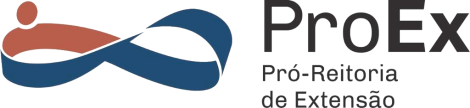 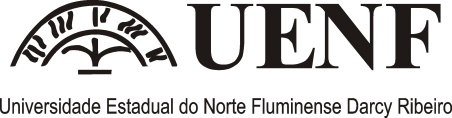 